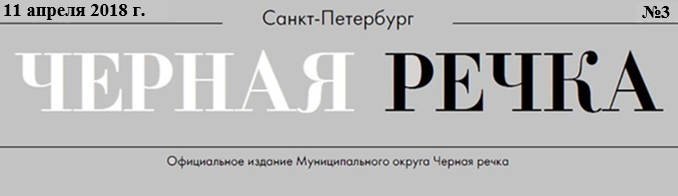 ВНУТРИГОРОДСКОЕ МУНИЦИПАЛЬНОЕ ОБРАЗОВАНИЕСАНКТ-ПЕТЕРБУРГАМУНИЦИПАЛЬНЫЙ ОКРУГ ЧЕРНАЯ РЕЧКАМУНИЦИПАЛЬНЫЙ СОВЕТРЕШЕНИЕ11.04.2018 г.                                                                                                                                         №2	«О внесении изменений и дополнений в Решение Муниципального Совета Муниципальный округ Черная речка от 21.12.2017 № 34 «Об утверждении бюджета внутригородского муниципального образования Санкт-Петербурга Муниципальный округ Черная речка на 2018 год»В соответствии со ст. 46 Устава внутригородского муниципального образования Санкт-Петербурга Муниципальный округ Черная речка, Положением «О бюджетном процессе во внутригородском муниципальном образовании Санкт-Петербурга муниципальный округ Черная речка», утвержденным Решением №4 от 20.02.2015, Муниципальный Совет внутригородского муниципального образования Санкт-Петербурга муниципальный округ Черная речка принял решение1. Утвердить общий объем доходов бюджета внутригородского муниципального образования Санкт-Петербурга Муниципальный округ Черная речка на 2018 год в сумме 107 536,5 тыс. руб.2. Утвердить общий объем расходов бюджета внутригородского муниципального образования Санкт-Петербурга Муниципальный округ Черная речка на 2018 год в сумме 108 766,5 тыс. руб.3. Утвердить дефицит бюджета внутригородского муниципального образования Санкт-Петербурга Муниципальный округ Черная речка в сумме 1 230,0 тыс. руб.4. Утвердить доходы бюджета внутригородского муниципального образования Санкт-Петербурга Муниципальный округ Черная речка, согласно приложению №1 к настоящему Решению.5. Утвердить объем межбюджетных трансфертов, получаемых из других бюджетов бюджетной системы РФ в общей сумме 14 733,1 тыс. руб. из которых: - Субвенции бюджетам внутригородских муниципальных образований Санкт-Петербурга на исполнение органами местного самоуправления в Санкт-Петербурге отдельных государственных полномочий Санкт-Петербурга по организации и осуществлению деятельности по опеке и попечительству в размере 4144,2 тыс. руб.- Субвенции бюджетам внутригородских муниципальных образований Санкт-Петербурга на исполнение органами местного самоуправления в Санкт-Петербурге отдельного государственного полномочия Санкт-Петербурга по определению должностных лиц местного самоуправления, уполномоченных составлять протоколы об административных правонарушениях, и составлению протоколов об административных правонарушениях в размере 6,9 тыс. руб.- Субвенции бюджетам внутригородских муниципальных образований Санкт-Петербурга на исполнение органами местного самоуправления в Санкт-Петербурге отдельных государственных полномочий Санкт-Петербурга по выплате денежных средств на содержание детей, находящихся под опекой или попечительством, и денежных средств на содержание детей, переданных на воспитание в приемные семьи, в Санкт-Петербурге в размере 7 269,4 тыс. руб.- Субвенции бюджетам внутригородских муниципальных образований Санкт-Петербурга на исполнение органами местного самоуправления в Санкт-Петербурге отдельных государственных полномочий Санкт-Петербурга по выплате вознагражденияприемным родителям в размере 3 312,6 тыс. руб.6. Утвердить общий объем бюджетных ассигнований на исполнение публичных нормативных обязательств в сумме 7 751,8 тыс. руб.7. Утвердить ведомственную структуру расходов бюджета внутригородского муниципального образования Санкт-Петербурга Муниципальный округ Черная речка, согласно приложению №2 к настоящему Решению.8. Утвердить распределение бюджетных ассигнований бюджета внутригородского муниципального образования Санкт-Петербурга Муниципальный округ Черная речка по разделам, подразделам, целевым статьям, группам (группам и подгруппам) видов расходов, согласно приложению №3 к настоящему Решению.9. Утвердить источники финансирования дефицита бюджета внутригородского муниципального образования Санкт-Петербурга Муниципальный округ Черная речка, согласно приложению №4 к настоящему Решению.10. Установить, что главным администратором доходов бюджета является Местная Администрация Муниципального Образования Муниципальный округ Черная речка (код 966), администратором источников финансирования дефицита бюджета является Местная Администрация Муниципального образования Муниципальный округ Черная Речка (код 966).11. Утвердить перечень главных администраторов доходов бюджета внутригородского муниципального образования Санкт-Петербурга Муниципальный округ Черная речка, согласно приложению №5 к настоящему Решению.12. Установить, что главными распорядителями бюджетных средств Муниципального округа Черная речка являются Местная Администрация Муниципального Образования Муниципальный округ Черная речка (код 966), Муниципальный Совет Муниципальный округ Черная речка (код 928).13. Установить верхний предел муниципального долга по состоянию на 01.01.2019г. – 0,0 руб.14. Установить предельный объем муниципального долга на 2018 год – 0,0 руб.15. Установить верхний предел долга по муниципальным гарантиям по состоянию на 01.01.2019г. –0,0 руб.16. Опубликовать настоящее Решение с приложениями в местных средствах массовой информации.17. Настоящее Решение вступает в силу на следующий день после официального опубликования.Глава Муниципального образования                              Е.С. ФиногеноваВНУТРИГОРОДСКОЕ МУНИЦИПАЛЬНОЕ ОБРАЗОВАНИЕСАНКТ-ПЕТЕРБУРГАМУНИЦИПАЛЬНЫЙ ОКРУГ ЧЕРНАЯ РЕЧКАМУНИЦИПАЛЬНЫЙ СОВЕТРЕШЕНИЕ11.04.2018 г.                                                                                                                                          №3Об отмене Решения Муниципального Совета Муниципального округа Черная речка № 44 от 13.11.2013 года «Об определении границ, прилегающих к организациям и объектам территорий, на которых не допускается розничная продажа алкогольной продукции, на территории внутригородского муниципального образования Санкт-Петербурга Муниципальный   округ Черная речка» от 19.02.2016 г. № 3, от 17.08.2016 г. № 30, 17.08.2016 г.№ 29 и приложение 1,2В соответствии с приведением нормативных актов в соответствии с действующим законодательством постановляет:Отменить Решения Муниципального Совета Муниципального округа Черная речка № 44 от 13.11.2013 года «Об определении границ, прилегающих к организациям и объектам территорий, на которых не допускается розничная продажа алкогольной продукции, на территории внутригородского муниципального образования Санкт-Петербурга Муниципальный   округ Черная речка» от 19.02.2016 г. № 3, от 17.08.2016 г. № 30, 17.08.2016 г.№ 29 и приложение 1,2.Глава Муниципального образования                              Е.С. ФиногеноваВНУТРИГОРОДСКОЕ МУНИЦИПАЛЬНОЕ ОБРАЗОВАНИЕСАНКТ-ПЕТЕРБУРГАМУНИЦИПАЛЬНЫЙ ОКРУГ ЧЕРНАЯ РЕЧКАМУНИЦИПАЛЬНЫЙ СОВЕТРЕШЕНИЕ11.04.2018 г.                                                                                                                                          №4«Об определении границ, прилегающих к некоторым организациям и объектам территорий, на которых не допускается розничная продажа алкогольной продукции на территории внутригородского муниципального образования Санкт-Петербурга Черная речка»В соответствии с Законом Российской Федерации от 22.11.1995г. № 171-ФЗ «О государственном регулировании производства и оборота этилового спирта, алкогольной и спиртосодержащей продукции и об ограничении потребления (распития) алкогольной продукции», постановлением Правительства Российской Федерации от 27 декабря 2012г. № 1425 «Об определении органами государственной власти субъектов Российской Федерации мест массового скопления граждан и мест нахождения источников повышенной опасности, в которых не допускается розничная продажа алкогольной продукции, а также определении органами местного самоуправления границ прилегающих территорий, на которых не допускается розничная продажа алкогольной продукции», Законом Санкт-Петербурга от 23.09.2009г. № 420-79 «Об организации местного самоуправления в Санкт-Петербурге», Уставом муниципального образования Черная речкаОпределить значение расстояния для внутригородского муниципального образования Санкт-Петербурга Черная речка, ограничивающего прилегающие территории, на которых не допускается розничная продажа алкогольной продукции, в целях размещения в ее пределах организаций (обособленных подразделений), осуществляющих розничную продажу алкогольной продукции в местах, ограниченных окружностью с радиусом 19,5 метров с центром на оси входа (выхода) для посетителей в здание (строение, сооружение), в котором находится детская, образовательная, медицинская, социальная организация, объект культуры, спорта или военного назначения, а при наличии обособленной территории указанных зданий (строений, сооружений) — с центром на оси входа (выхода) для посетителей на обособленную территорию.Определить значение расстояния для внутригородского муниципального образования Санкт-Петербурга Черная речка, ограничивающего прилегающие территории, на которых не допускается розничная продажа алкогольной продукции, в целях размещения в ее пределах организаций (обособленных подразделений), осуществляющих розничную продажу алкогольной продукции в местах, ограниченных окружностью с радиусом 19,5 метров с центром на оси входа (выхода) для посетителей в здание (строение, сооружение), в котором находится оптовый или розничный рынок, станция метро, вокзал, иное место массового скопления граждан или место нахождения источников повышенной опасности, а при наличии обособленной территории указанных зданий (строений, сооружений) — с центром на оси входа (выхода) для посетителей на обособленную территорию.Объект, осуществляющий розничную продажу алкогольной продукции, считается размещенным в месте, ограниченном окружностью с радиусом 19,5 метров, если вход (выход) для посетителей в здание (строение, сооружение), в котором расположен указанный объект, находится в пределах окружности с радиусом 19,5 метров.Утвердить перечень организаций и объектов, расположенных на территории внутригородского муниципального образования Санкт-Петербурга Черная речка, на прилегающих территориях к которым не допускается розничная продажа алкогольной продукции, согласно приложению № 1.Утвердить схемы границ прилегающих территорий к организациям и (или) объектам, на которых не допускается розничная продажа алкогольной продукции, согласно приложению № 2.Данное Решение вступает в силу после официального опубликования (обнародования).Контроль за исполнением настоящего Решения оставляю за собой.Глава Муниципального образования                              Е.С. Финогенова                                                                                                Приложение 1     к            к Решению Муниципального Совета № 2 от 11.04.2018 года"О внесении изменений и дополнений в Решение Муниципального Совета от 21.12.2017 № 34 «Об утверждении бюджета внутригородского муниципального образования Санкт - Петербурга Муниципальный округ Черная речка на 2018 год»ДОХОДЫИСТОЧНИКИ ФИНАНСИРОВАНИЯ ДЕФИЦИТА БЮДЖЕТА ВНУТРИГОРОДСКОГО МУНИЦИПАЛЬНОГО ОБРАЗОВАНИЯ САНКТ-ПЕТЕРБУРГА МУНИЦИПАЛЬНЫЙ ОКРУГ ЧЕРНАЯ РЕЧКА НА 2018 ГОДПеречень главных администраторов доходов бюджета"О внесении изменений и дополнений в Решение Муниципального Совета от 21.12.2017 № 34 «Об утверждении бюджета внутригородского муниципального образования Санкт - Петербурга Муниципальный округ Черная речка на 2018 год»ДОХОДЫИСТОЧНИКИ ФИНАНСИРОВАНИЯ ДЕФИЦИТА БЮДЖЕТА ВНУТРИГОРОДСКОГО МУНИЦИПАЛЬНОГО ОБРАЗОВАНИЯ САНКТ-ПЕТЕРБУРГА МУНИЦИПАЛЬНЫЙ ОКРУГ ЧЕРНАЯ РЕЧКА НА 2018 ГОДПеречень главных администраторов доходов бюджетаСПРАВКА-УВЕДОМЛЕНИЕ № 1к Решению Муниципального Совета № 2 от 11.04.2018 года "О внесении изменений и дополнений в Решение Муниципального Совета от 21.12.2017 № 34 «Об утверждении бюджета внутригородского муниципального образования Санкт - Петербурга Муниципальный округ Черная речка на 2018 год» внесены следующие изменения:СПРАВКА-УВЕДОМЛЕНИЕ № 1к Решению Муниципального Совета № 2 от 11.04.2018 года "О внесении изменений и дополнений в Решение Муниципального Совета от 21.12.2017 № 34 «Об утверждении бюджета внутригородского муниципального образования Санкт - Петербурга Муниципальный округ Черная речка на 2018 год» внесены следующие изменения:СПРАВКА-УВЕДОМЛЕНИЕ № 1к Решению Муниципального Совета № 2 от 11.04.2018 года "О внесении изменений и дополнений в Решение Муниципального Совета от 21.12.2017 № 34 «Об утверждении бюджета внутригородского муниципального образования Санкт - Петербурга Муниципальный округ Черная речка на 2018 год» внесены следующие изменения:СПРАВКА-УВЕДОМЛЕНИЕ № 1к Решению Муниципального Совета № 2 от 11.04.2018 года "О внесении изменений и дополнений в Решение Муниципального Совета от 21.12.2017 № 34 «Об утверждении бюджета внутригородского муниципального образования Санкт - Петербурга Муниципальный округ Черная речка на 2018 год» внесены следующие изменения:СПРАВКА-УВЕДОМЛЕНИЕ № 1к Решению Муниципального Совета № 2 от 11.04.2018 года "О внесении изменений и дополнений в Решение Муниципального Совета от 21.12.2017 № 34 «Об утверждении бюджета внутригородского муниципального образования Санкт - Петербурга Муниципальный округ Черная речка на 2018 год» внесены следующие изменения:СПРАВКА-УВЕДОМЛЕНИЕ № 1к Решению Муниципального Совета № 2 от 11.04.2018 года "О внесении изменений и дополнений в Решение Муниципального Совета от 21.12.2017 № 34 «Об утверждении бюджета внутригородского муниципального образования Санкт - Петербурга Муниципальный округ Черная речка на 2018 год» внесены следующие изменения:СПРАВКА-УВЕДОМЛЕНИЕ № 1к Решению Муниципального Совета № 2 от 11.04.2018 года "О внесении изменений и дополнений в Решение Муниципального Совета от 21.12.2017 № 34 «Об утверждении бюджета внутригородского муниципального образования Санкт - Петербурга Муниципальный округ Черная речка на 2018 год» внесены следующие изменения:Код ГРБСКод раздела, подразделаКод целевой статьиКод вида расходаНаименование статьи расходов Сумма, тыс. руб.92801030020000023850Уплата налогов, сборов и иных платежей50,096611015120000241240Иные закупки товаров, работ и услуг для обеспечения государственных (муниципальных) нужд200,096611025120000241240Иные закупки товаров, работ и услуг для обеспечения государственных (муниципальных) нужд-200,096601040020000032830Исполнение судебных актов Российской Федерации и мировых соглашений по возмещению вреда, причиненного в результате незаконных действий (бездействия) органов государственной власти (государственных органов), органов местного 35,896601040020000032240Иные закупки товаров, работ и услуг для обеспечения государственных (муниципальных) нужд-84,096601040020000032120Расходы на выплаты персоналу государственных (муниципальных) органов84,096601030020000022240Иные закупки товаров, работ и услуг для обеспечения государственных (муниципальных) нужд-85,896607074310000191240Иные закупки товаров, работ и услуг для обеспечения государственных (муниципальных) нужд-454,496608014100000100240Иные закупки товаров, работ и услуг для обеспечения государственных (муниципальных) нужд454,496611015120000241240Иные закупки товаров, работ и услуг для обеспечения государственных (муниципальных) нужд-166,296608014100000100240Иные закупки товаров, работ и услуг для обеспечения государственных (муниципальных) нужд166,296611025120000241240Иные закупки товаров, работ и услуг для обеспечения государственных (муниципальных) нужд-108,196608014100000100240Иные закупки товаров, работ и услуг для обеспечения государственных (муниципальных) нужд108,1Итого по расходам0,0Учредитель: МС МО Черная речкаЗарегистрирована Управлением Федеральной службы по надзору за соблюдением законодательства в сфере массовых коммуникаций и охране культурного наследия по Северо-Западному федеральному округу.Свидетельство ПИ № 2-5745 от 01.02.2002 г.Редакция: СПб, ул. Сестрорецкая, д. 7, 430-58-30Гл. редактор: Колобова А.А.Отпечатано с использованием оргтехники учредителяТираж 200 экз.Цена: «бесплатно»Время подписания в печать по графику: в 22:00.Фактически: в 22:00.Дата выхода в свет: 11.04.2018 г.